     СогласованоЗаместитель менеджера компетенции Дошкольное воспитание Н.П.Орлова_________________(подпись)«_____»_____________ 2021 г.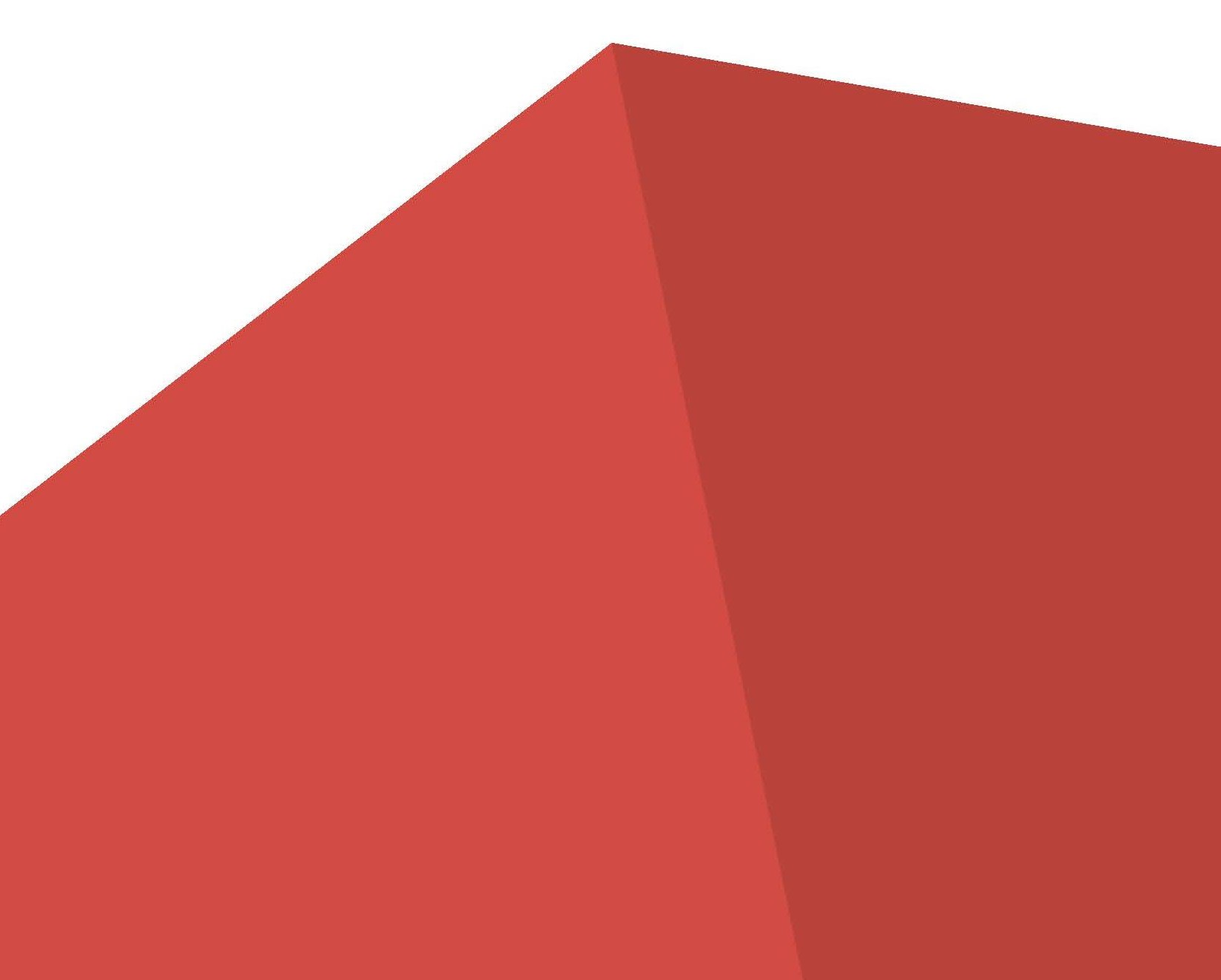 ПЛАН ЗАСТРОЙКИ КОМПЕТЕНЦИИДОШКОЛЬНОЕ ВОСПИТАНИЕ121,1 м²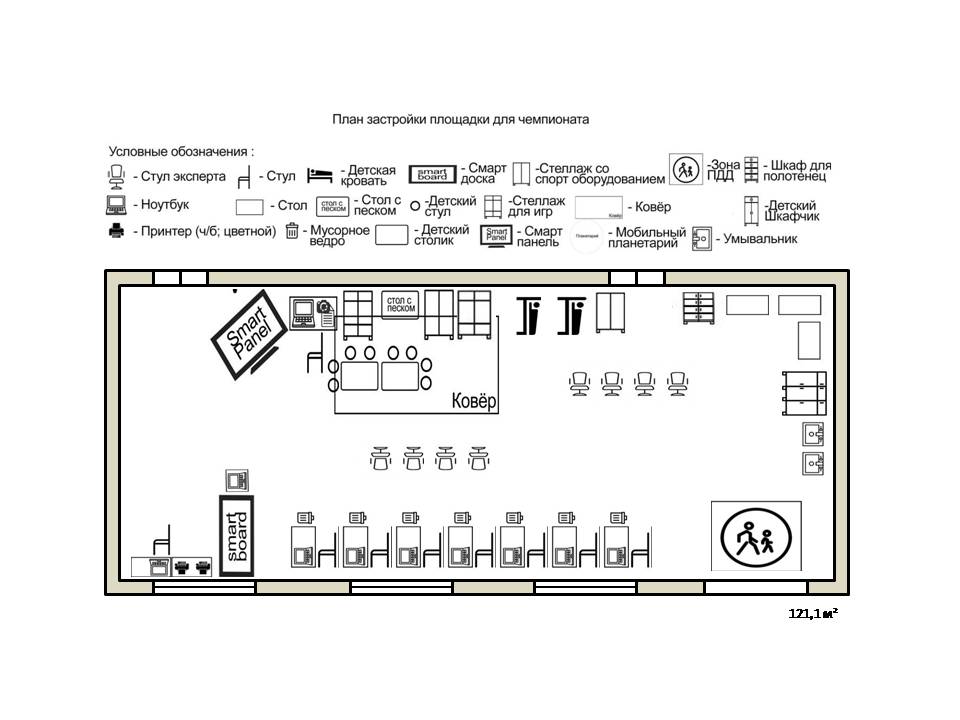 18,5М2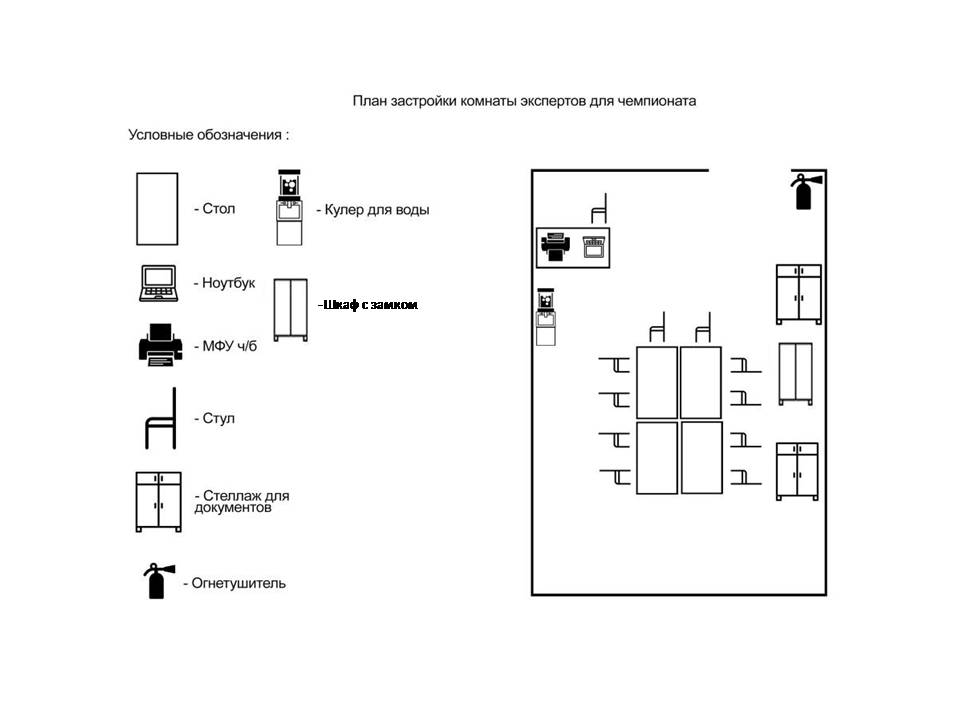 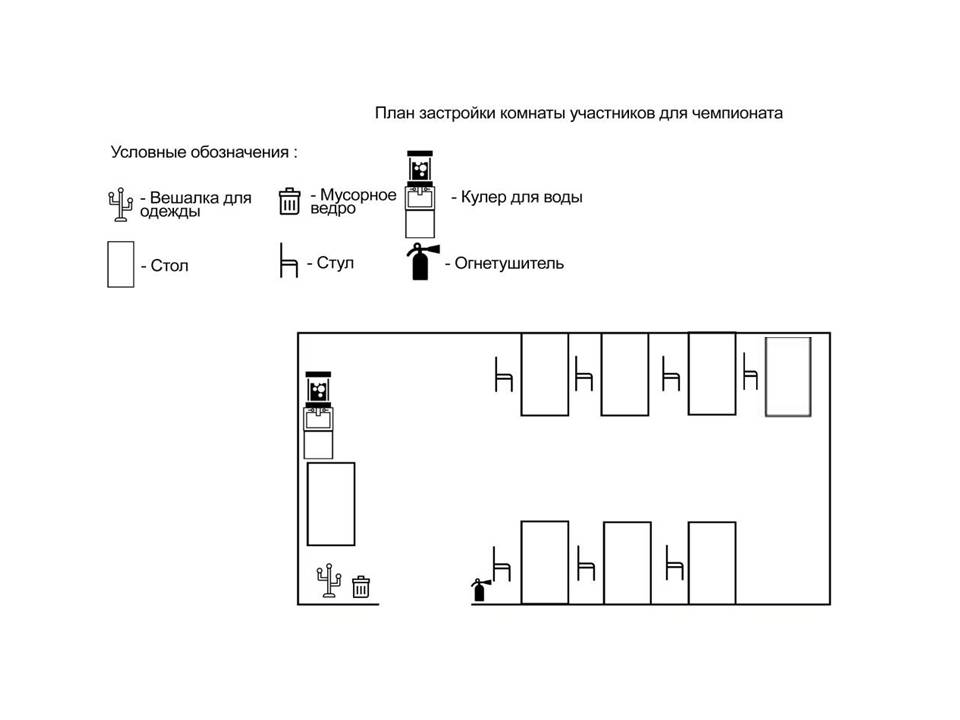 	24,5М2